28.10.2020    259-01-03-464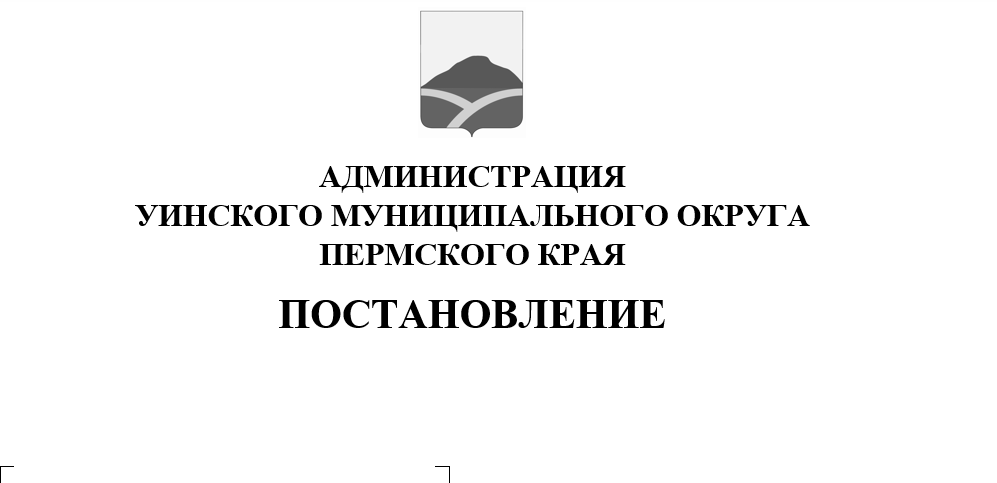 В соответствии с Бюджетным кодексом Российской Федерации, Федеральными законами от 06.10.2003 № 131-ФЗ «Об общих принципах организации местного самоуправления в Российской Федерации» и от 21.08.1994 № 68-ФЗ «О защите населения и территорий от чрезвычайной ситуации природного и техногенного характера», постановлениями администрации Уинского муниципального округа от 05.08.2020 № 259-01-03-346 «Об утверждении порядка разработки, реализации и оценки эффективности муниципальных программ Уинского муниципального округа», от 25.09.2020 № 259-01-03-409 «Об утверждении Перечня муниципальных программ Уинского муниципального округа Пермского края», и в целях повышения эффективности управления и открытости местного самоуправления в Уинском муниципальном округе Пермского края, администрация Уинского муниципального округа Пермского краяПОСТАНОВЛЯЕТ:1. Утвердить прилагаемую к настоящему постановлению муниципальную программу «Обеспечение безопасности жизнедеятельности жителей Уинского муниципального округа Пермского края» на 2021-2023 годы.2. Признать утратившим силу с 01.01.2021 года:постановление администрации Уинского муниципального района от 08.11.2019 № 533-259-01-03 «Об утверждении муниципальной программы «Обеспечение безопасности жизнедеятельности жителей Уинского муниципального округа Пермского края» на 2020-2022 годы»;постановление администрации Уинского муниципального округа от 21.08.2020 № 259-01-03-368 «О внесении изменений и дополнений в постановление администрации Уинского муниципального района от 08.11.2019 № 533-259-01-03 «Об утверждении муниципальной программы «Обеспечение безопасности жизнедеятельности жителей Уинского муниципального округа Пермского края» на 2020-2022 годы».3. Настоящее постановление вступает в силу с момента подписания, за исключением пункта 2, и применяется к правоотношениям при составлении и исполнении бюджета Уинского муниципального округа Пермского края, начиная с бюджета на 2021 год и плановый период 2022 и 2023 годов.4. Настоящее постановление подлежит размещению на официальном сайте администрации Уинского муниципального округа в сети «Интернет» в течение 15 рабочих дней со дня утверждения.5. Контроль над исполнением постановления возложить на начальника муниципального казенного учреждения «Гражданская защита Уинского муниципального округа Пермского края» Ракутина М.Н.Глава муниципального округа –глава администрации Уинского муниципального округа	А.Н. ЗелёнкинПриложение к постановлению администрации Уинского муниципального округаот 28.10.2020 № 259-01-03-464Муниципальная программа«Обеспечение безопасности жизнедеятельности жителейУинского муниципального округа Пермского края» на 2021-2023 годыПАСПОРТмуниципальной программы Уинского муниципального округа1.Общие положения.Программа«Обеспечение безопасности жизнедеятельности жителей Уинского муниципального округа Пермского края» на 2021-2023 годы (далее – программа) разрабатывается в соответствии с приоритетами обеспечения безопасности жизнедеятельности жителей Уинского муниципального округа, определенными документами стратегического планирования Уинского муниципального округа, с учетом документов стратегического планирования Пермского края и Российской Федерации в соответствующей сфере деятельности.Основные понятия, используемые в настоящем порядке:Программа - документ стратегического планирования, содержащий комплекс планируемых мероприятий, взаимоувязанных по задачам, срокам осуществления, исполнителям и ресурсам и обеспечивающих наиболее эффективное достижение целей и решение задач обеспечения безопасности жизнедеятельности жителей Уинского муниципального округа, определенных документами стратегического планирования социально-экономического развития Уинскогомуниципального округа.Муниципальная программа включает в себя 3 подпрограммы, содержащие в том числе основные мероприятия:Подпрограмма 1. Мероприятия по гражданской обороне, защите населения и территорий от чрезвычайных ситуаций природного и техногенного характера и обеспечение безопасности людей на водных объектах.Подпрограмма 2. Мероприятия по обеспечению первичных мер пожарной безопасности.Подпрограмма 3. Обеспечение выполнение функций органами местного самоуправления.Основные мероприятия - действия, направленные на обеспечение реализации муниципальной программы. Ответственный исполнитель муниципальной программы, ответственный за своевременную и качественную разработку и утверждение проекта муниципальной программы, внесение изменений, реализацию, контроль, организацию учета и отчетности по муниципальной программе–муниципальное казенное учреждение «Гражданская защита Уинского муниципального округа»;Соисполнителем программы является администрация Уинского муниципального округа Пермского края, являющиеся распорядителями средств бюджета Уинского муниципального округа, участвующие в разработке, реализации муниципальной программы (подпрограммы).Участникоммуниципальной программы является муниципальное казенное учреждение «Гражданская защита Уинского муниципального округа Пермского края».По итогам реализации программных мероприятий ожидается достижение снижение количества погибших на пожарах, снижение количества погибших на водных объектах, увеличение количества населения, охваченного профилактическими мероприятиями.Эффективность муниципальной программы (подпрограммы) - соотношение достигнутых результатов и ресурсов, затраченных на их достижение.Деление муниципальной программы на подпрограммы осуществляется исходя из масштабности и сложности решаемых в рамках муниципальной программы задач. Подпрограмма является неотъемлемой частью муниципальной программы.2. Характеристика текущего состояния сферы реализации программыВ 2019 году на территории Уинского муниципального округа Пермского края чрезвычайных ситуаций техногенного, природного, биолого-социального характера не зарегистрировано.По итогам 2019года на территории Уинского муниципального округаПермского края утонувших не зарегистрировано (Аналогичный период прошлого года – 0 человек).С целью реализации полномочий муниципальных образований по обеспечению безопасности людей на водных объектах, охраны их жизни и здоровья постановлением администрации Уинского муниципального округа утверждены и введены в действие Правила поведения людей на воде. Также определен порядок обеспечения безопасности людей на водных объектах в зимний и летний период. В местах неорганизованного отдыха жителей необходимо организовать временные спасательные посты, оборудовать данную местность специальными табличками об опасности купания и телефонами спасателей.Еще одним важным фактором устойчивого социально-экономического развития Уинского муниципального округа Пермского края является обеспечение необходимого уровня пожарной безопасности и минимизация потерь вследствие пожаров. За 9 месяцев 2020 года на территории Уинского муниципального округа произошло 3 пожара, в результате которых погибло ноль человек.100% пожаров произошли в жилом секторе. В сравнении с аналогичным периодом 2019 года снижениев 4,3 раза (Аналогичный период прошлого года–13). Таким образом, количество погибших людей на пожарах не было (Аналогичный период прошлого года-2). Количество травмированных людей на пожарах 0 (Аналогичный период прошлого года– 0).Причинами возникновения пожаров явились: 1 пожар – нарушение требований пожарной безопасности при устройстве и эксплуатации печного отопления, снижение в 5 раз (Аналогичный период прошлого года– 5), 2 пожара – неосторожное обращение с огнем, снижение в 2 раза (Аналогичный период прошлого года– 4).Сокращение числа пожаров, происходящих вследствие перечисленных причин, невозможно без проведения целевых информационно-пропагандистских кампаний, обеспечения населения оперативной информацией о пожарах, внедрения эффективных методов обучения и информирования населения о мерах пожарной безопасности.Для оперативности и мобильности действийкомиссии по предупреждению и ликвидации чрезвычайных ситуаций и пожарной безопасности (далее – КЧС и ОПБ), и обеспечению пожарной безопасноститребуется оснастить оперативную группуадминистрации Уинского муниципального округа (далее – оперативная группа) необходимыми средствами связи и оборудованием.Для оповещения населения необходимо приобрести устройства громкоговорящей связи. Все эти мероприятия позволят быстрее оказать помощь гражданам, спасти человеческие жизни, оказать различную помощь.Для качественного и оперативного реагирования на тушение пожаров, аварий и мобильности действий работников пожарных подразделений Уинского муниципального округатребуется оснастить пожарные автомобили средствами радиосвязи.Для качественного выполнения работниками пожарных подразделений задач по локализации пожаров и загораний на территории Уинского муниципального округа необходимо укомплектовать имеющиеся подразделения муниципальной пожарной охраны и приспособленную для целей пожаротушения технику пожарно-техническим вооружением и инвентарем согласно нормположенности.3. Цели и задачи муниципальной программыФормулировка цели Программы определяется приоритетными направлениями в обеспечение безопасности, ключевыми проблемами в данной отрасли. Главной целью Программы является обеспечение безопасности, повышение уровня защищенности населения и территории Уинского муниципального округаот чрезвычайных ситуаций природного и техногенного характера,обеспечение пожарной безопасности, безопасности людей на водных объектах на территорииУинского муниципального округа Пермского края.Для достижения поставленной цели необходимо решение следующих задач Программы: - Проведение профилактических мероприятий по пожарной безопасности.- Снижение количества погибших при возникновении чрезвычайных ситуаций природного и техногенного характера на территории Уинского муниципального округа Пермского края.- Снижение ожидаемого количества погибших и пострадавших при опасностях, возникающих при ведении военных действий или вследствие этих действий на территории Уинского муниципального округа Пермского края.- Совершенствование функционирования в Уинском муниципальном округеПермского края системы предупреждения и ликвидации чрезвычайных ситуаций и обеспечения пожарной безопасности.-Рост культуры безопасности жизнедеятельности населения. -Организация деятельности добровольной пожарной дружины.4. Ожидаемые результаты реализации программыПо итогам реализации программных мероприятий ожидается достижение следующих показателей:1. Снижение количества погибших на пожарахна 10 тысяч населения на 0,5% ежегодно;2. Снижение количества погибших на водных объектахна 10 тысяч населения, на 0,3%ежегодно;3.Увеличение количества населения, охваченного профилактическими мероприятиями до 80% от общего количества населения к концу 2021 года.5.Сроки и этапы реализации муниципальной программыСрок реализации муниципальной программы – 2021-2023 годы. Муниципальная программа реализуется в один этап.В ходе исполнения муниципальной программы будет производиться корректировка параметров и плана ее реализации в рамках бюджетного процесса, с учетом тенденций демографического и социально-экономического развития Уинского муниципального округа Пермского края.6. Перечень подпрограммМуниципальная программа«Обеспечение безопасности жизнедеятельности жителей Уинского муниципального округа» состоит из трех подпрограмм:Подпрограмма 1. Мероприятия по гражданской обороне, защите населения и территорий от чрезвычайных ситуаций природного и техногенного характера и обеспечение безопасности людей на водных объектах.Подпрограмма 2. Мероприятия по обеспечению первичных мер пожарной безопасности.Подпрограмма 3.Обеспечение выполнение функций органами местного самоуправления.7. Краткое описание программ7.1. Подпрограмма 1«Мероприятия по гражданской обороне, защите населения и территорий от чрезвычайных ситуаций природного и техногенного характера и обеспечения безопасности на водных объектах»Основной целью Подпрограммы 1 является создание условий, обеспечивающихуменьшение материальных потерь, гибели и травматизма людей при возникновениичрезвычайных ситуаций на территории Уинского муниципального округа в мирное и военное время и обеспечение безопасности населения на водных объектах.Для решения поставленной цели необходимо решить следующие задачи Подпрограммы 1:- снижение гибели людей в результате ЧС и на водных объектах;- мероприятияпогражданской обороне по подготовке населения иорганизаций кдействиям вчрезвычайной ситуации в мирное и военное время;- подготовка и содержание в готовности необходимых сил исредств длязащиты населения и территорий Уинского муниципального округаПермского края отчрезвычайных ситуаций природного и техногенного характера.Реализация мероприятий Подпрограммы 1 поможет достичь следующих показателей:- снижение количества погибших на водных объектах, а также при возникновении чрезвычайных ситуаций природного и техногенного характера на территории Уинского муниципального округаПермского края ежегодно;7.2. Подпрограмма 2«Мероприятия по обеспечению первичных мер пожарной безопасности»Основной целью Подпрограммы 2 является создание условий, обеспечивающихуменьшение материальных потерь, гибели и травматизма людей при возникновении пожаров на территории округа.Для решения поставленной цели необходимо решить следующие задачи Подпрограммы 2:-снижение гибели и травмирования людей на пожарах;- снижение материального ущерба от пожаров;- мероприятия по обеспечению первичных мер пожарной безопасности;- содержание в готовности пожарной техники, обучение работников подразделений пожарной охраны.Реализация мероприятий Подпрограммы 2 поможет достичь следующих показателей:- снижение количества погибших, травмированных при пожарах на территорииУинского муниципального округа Пермского края, а также снижение материального ущерба, причиненного пожарами ежегодно;7.3. Подпрограмма 3 «Обеспечение выполнение функций органами местного самоуправления»Основной целью Подпрограммы 3 является реализация и создание условий для организации работы работников в области обеспечения пожарной безопасности на территории Уинского муниципального округа Пермского края, привлечения специалистов, внедрение механизмов эффективного контракта, администрирование мероприятий, обеспечивающих создание условий для функционирования МКУ «Гражданская защита», создание условий реализации программных мероприятий, исполнение целевых показателей. Принятие нормативно правовых актов. Финансовое обеспечение мероприятий программы.8. Меры правового регулирования Муниципальная программа «Обеспечение безопасности жизнедеятельности жителей Уинского муниципального округа Пермского края» на 2021-2023 годы разработана в соответствии с:– Федеральным законом от 06.10.2003 № 131-ФЗ «Об общих принципах организации местного самоуправления в Российской Федерации»;– Федеральным законом от 21.12.1994 № 69-ФЗ «О пожарной безопасности»;– Федеральным законом от 21.08.1994 № 68-ФЗ «О защите населения и территорий от чрезвычайной ситуации природного и техногенного характера»,– Постановлением администрации Уинского муниципального округа Пермского края от 05.08.2020 № 259-01-03-346 «Об утверждении порядка разработки, реализации и оценки эффективности муниципальных программ Уинского муниципального округа».9.Перечень основных мероприятий и мероприятий муниципальной программыМероприятия Программы реализуются в рамках 3 подпрограмм, которые обеспечивают решение задач и достижение цели Программы. Перечень мероприятий Программы с указанием сроков их реализации и ожидаемых результатов представлен в приложении 1 к настоящей Программе. 10.Перечень целевых показателей муниципальной программы.ПереченьцелевыхпоказателейПрограммысрасшифровкойплановых значенийпогодам,атакжесведенияовзаимосвязимероприятийирезультатов ихвыполнениясконечнымицелевымипоказателямиПрограммыпредставлен вприложении 2 кПрограмме.11.Информация по ресурсному обеспечению муниципальной программы.Ресурсное обеспечение и прогнозная (справочная) оценка расходов бюджета Уинского муниципального округаПермского края на реализацию целей Программы, финансовое обеспечение реализации Программы представлено в приложениях 3 к Программе.Приложение 1к муниципальной программеУинского муниципального округаПермского края«Обеспечение безопасностижизнедеятельности населения»Перечень показателей муниципальной программыПриложение 2к муниципальной программеУинского муниципального округаПермского края«Обеспечение безопасностижизнедеятельности населения»Финансовое обеспечение реализации муниципальной программы «Обеспечение безопасности жизнедеятельности жителей Уинского муниципального округа Пермского края» на 2021-2023 годы за счет всех источников финансированияФинансовое обеспечение реализации муниципальной программы«Обеспечение безопасности жизнедеятельности жителей Уинского муниципального округа Пермского края» на 2021-2023 годы за счет средств бюджетаУинского муниципального округаПриложение 3к муниципальной программеУинского муниципального округаПермского края«Обеспечение безопасностижизнедеятельности населения»Планмероприятий по реализации муниципальной программы Уинского муниципального округа Пермского края«Обеспечение безопасности жизнедеятельности жителей Уинского муниципального округа Пермского края» на 2020-2022 годы Наименование муниципальной программы«Обеспечение безопасности жизнедеятельности жителей Уинского муниципального округа Пермского края» на 2021-2023 годы«Обеспечение безопасности жизнедеятельности жителей Уинского муниципального округа Пермского края» на 2021-2023 годы«Обеспечение безопасности жизнедеятельности жителей Уинского муниципального округа Пермского края» на 2021-2023 годы«Обеспечение безопасности жизнедеятельности жителей Уинского муниципального округа Пермского края» на 2021-2023 годы«Обеспечение безопасности жизнедеятельности жителей Уинского муниципального округа Пермского края» на 2021-2023 годыЦели и задачи муниципальной программыЦели программы:1. Повышение уровня защищенности населения и территории Уинского муниципального округа Пермского краяот чрезвычайных ситуаций природного и техногенного характера.2. Обеспечение пожарной безопасности, безопасности людей на водных объектах, обеспечение безопасности жизнедеятельности населения округаЗадачи программы:1. Снижение количества погибших при возникновении чрезвычайных ситуаций природного и техногенного (в т.ч. на пожарах), а также на водных объектах на территории Уинского муниципального округа Пермского края.2. Снижение количества погибших и пострадавших при опасностях, возникающих при ведении военных действий или вследствие этих действий на территории Уинского муниципального округа Пермского края.3. Совершенствование функционирования в Уинском муниципальном округе Пермского края системы предупреждения и ликвидации чрезвычайных ситуаций и обеспечения пожарной безопасности.4. Снижение количества погибших и пострадавших при пожарах на территории Уинского муниципального округа Пермского края.Цели программы:1. Повышение уровня защищенности населения и территории Уинского муниципального округа Пермского краяот чрезвычайных ситуаций природного и техногенного характера.2. Обеспечение пожарной безопасности, безопасности людей на водных объектах, обеспечение безопасности жизнедеятельности населения округаЗадачи программы:1. Снижение количества погибших при возникновении чрезвычайных ситуаций природного и техногенного (в т.ч. на пожарах), а также на водных объектах на территории Уинского муниципального округа Пермского края.2. Снижение количества погибших и пострадавших при опасностях, возникающих при ведении военных действий или вследствие этих действий на территории Уинского муниципального округа Пермского края.3. Совершенствование функционирования в Уинском муниципальном округе Пермского края системы предупреждения и ликвидации чрезвычайных ситуаций и обеспечения пожарной безопасности.4. Снижение количества погибших и пострадавших при пожарах на территории Уинского муниципального округа Пермского края.Цели программы:1. Повышение уровня защищенности населения и территории Уинского муниципального округа Пермского краяот чрезвычайных ситуаций природного и техногенного характера.2. Обеспечение пожарной безопасности, безопасности людей на водных объектах, обеспечение безопасности жизнедеятельности населения округаЗадачи программы:1. Снижение количества погибших при возникновении чрезвычайных ситуаций природного и техногенного (в т.ч. на пожарах), а также на водных объектах на территории Уинского муниципального округа Пермского края.2. Снижение количества погибших и пострадавших при опасностях, возникающих при ведении военных действий или вследствие этих действий на территории Уинского муниципального округа Пермского края.3. Совершенствование функционирования в Уинском муниципальном округе Пермского края системы предупреждения и ликвидации чрезвычайных ситуаций и обеспечения пожарной безопасности.4. Снижение количества погибших и пострадавших при пожарах на территории Уинского муниципального округа Пермского края.Цели программы:1. Повышение уровня защищенности населения и территории Уинского муниципального округа Пермского краяот чрезвычайных ситуаций природного и техногенного характера.2. Обеспечение пожарной безопасности, безопасности людей на водных объектах, обеспечение безопасности жизнедеятельности населения округаЗадачи программы:1. Снижение количества погибших при возникновении чрезвычайных ситуаций природного и техногенного (в т.ч. на пожарах), а также на водных объектах на территории Уинского муниципального округа Пермского края.2. Снижение количества погибших и пострадавших при опасностях, возникающих при ведении военных действий или вследствие этих действий на территории Уинского муниципального округа Пермского края.3. Совершенствование функционирования в Уинском муниципальном округе Пермского края системы предупреждения и ликвидации чрезвычайных ситуаций и обеспечения пожарной безопасности.4. Снижение количества погибших и пострадавших при пожарах на территории Уинского муниципального округа Пермского края.Цели программы:1. Повышение уровня защищенности населения и территории Уинского муниципального округа Пермского краяот чрезвычайных ситуаций природного и техногенного характера.2. Обеспечение пожарной безопасности, безопасности людей на водных объектах, обеспечение безопасности жизнедеятельности населения округаЗадачи программы:1. Снижение количества погибших при возникновении чрезвычайных ситуаций природного и техногенного (в т.ч. на пожарах), а также на водных объектах на территории Уинского муниципального округа Пермского края.2. Снижение количества погибших и пострадавших при опасностях, возникающих при ведении военных действий или вследствие этих действий на территории Уинского муниципального округа Пермского края.3. Совершенствование функционирования в Уинском муниципальном округе Пермского края системы предупреждения и ликвидации чрезвычайных ситуаций и обеспечения пожарной безопасности.4. Снижение количества погибших и пострадавших при пожарах на территории Уинского муниципального округа Пермского края.Сроки и этапы реализации муниципальной программыПрограмма рассчитана на период реализации с 2021 по 2023 годы, не имеет строгой разбивки на этапы.Программа рассчитана на период реализации с 2021 по 2023 годы, не имеет строгой разбивки на этапы.Программа рассчитана на период реализации с 2021 по 2023 годы, не имеет строгой разбивки на этапы.Программа рассчитана на период реализации с 2021 по 2023 годы, не имеет строгой разбивки на этапы.Программа рассчитана на период реализации с 2021 по 2023 годы, не имеет строгой разбивки на этапы.Ожидаемые результаты муниципальной программы1. Снижение количества погибших на пожарах на 10 тысяч населения до 1,0%.2. Снижениеколичества погибших на водных объектах на 10 тысяч населения до 0,33%.3. Увеличение количества населения, охваченного профилактическими мероприятиями по пожарной безопасности до 80% от общего количества населения.1. Снижение количества погибших на пожарах на 10 тысяч населения до 1,0%.2. Снижениеколичества погибших на водных объектах на 10 тысяч населения до 0,33%.3. Увеличение количества населения, охваченного профилактическими мероприятиями по пожарной безопасности до 80% от общего количества населения.1. Снижение количества погибших на пожарах на 10 тысяч населения до 1,0%.2. Снижениеколичества погибших на водных объектах на 10 тысяч населения до 0,33%.3. Увеличение количества населения, охваченного профилактическими мероприятиями по пожарной безопасности до 80% от общего количества населения.1. Снижение количества погибших на пожарах на 10 тысяч населения до 1,0%.2. Снижениеколичества погибших на водных объектах на 10 тысяч населения до 0,33%.3. Увеличение количества населения, охваченного профилактическими мероприятиями по пожарной безопасности до 80% от общего количества населения.1. Снижение количества погибших на пожарах на 10 тысяч населения до 1,0%.2. Снижениеколичества погибших на водных объектах на 10 тысяч населения до 0,33%.3. Увеличение количества населения, охваченного профилактическими мероприятиями по пожарной безопасности до 80% от общего количества населения.Ответственный исполнитель муниципальной программыМуниципальное казенное учреждение «Гражданская защита Уинского муниципального округа Пермского края»Муниципальное казенное учреждение «Гражданская защита Уинского муниципального округа Пермского края»Муниципальное казенное учреждение «Гражданская защита Уинского муниципального округа Пермского края»Муниципальное казенное учреждение «Гражданская защита Уинского муниципального округа Пермского края»Муниципальное казенное учреждение «Гражданская защита Уинского муниципального округа Пермского края»Соисполнители муниципальной программыАдминистрация Уинского муниципального округа Пермского краяАдминистрация Уинского муниципального округа Пермского краяАдминистрация Уинского муниципального округа Пермского краяАдминистрация Уинского муниципального округа Пермского краяАдминистрация Уинского муниципального округа Пермского краяУчастники муниципальной программыМуниципальное казенное учреждение «Гражданская защита Уинского муниципального округа Пермского края»Муниципальное казенное учреждение «Гражданская защита Уинского муниципального округа Пермского края»Муниципальное казенное учреждение «Гражданская защита Уинского муниципального округа Пермского края»Муниципальное казенное учреждение «Гражданская защита Уинского муниципального округа Пермского края»Муниципальное казенное учреждение «Гражданская защита Уинского муниципального округа Пермского края»Подпрограммы программыПодпрограмма 1. Мероприятия по гражданской обороне,защите населения и территорий от чрезвычайных ситуаций природного и техногенного характера и обеспечение безопасности людей на водных объектах.Подпрограмма 2. Мероприятия по обеспечению первичных мер пожарной безопасности.Подпрограмма 3.Обеспечение выполнение функций органами местного самоуправления.Подпрограмма 1. Мероприятия по гражданской обороне,защите населения и территорий от чрезвычайных ситуаций природного и техногенного характера и обеспечение безопасности людей на водных объектах.Подпрограмма 2. Мероприятия по обеспечению первичных мер пожарной безопасности.Подпрограмма 3.Обеспечение выполнение функций органами местного самоуправления.Подпрограмма 1. Мероприятия по гражданской обороне,защите населения и территорий от чрезвычайных ситуаций природного и техногенного характера и обеспечение безопасности людей на водных объектах.Подпрограмма 2. Мероприятия по обеспечению первичных мер пожарной безопасности.Подпрограмма 3.Обеспечение выполнение функций органами местного самоуправления.Подпрограмма 1. Мероприятия по гражданской обороне,защите населения и территорий от чрезвычайных ситуаций природного и техногенного характера и обеспечение безопасности людей на водных объектах.Подпрограмма 2. Мероприятия по обеспечению первичных мер пожарной безопасности.Подпрограмма 3.Обеспечение выполнение функций органами местного самоуправления.Подпрограмма 1. Мероприятия по гражданской обороне,защите населения и территорий от чрезвычайных ситуаций природного и техногенного характера и обеспечение безопасности людей на водных объектах.Подпрограмма 2. Мероприятия по обеспечению первичных мер пожарной безопасности.Подпрограмма 3.Обеспечение выполнение функций органами местного самоуправления.Объемы и источники финансирования программыИсточники финансированияРасходы (в рублях)Расходы (в рублях)Расходы (в рублях)Расходы (в рублях)Объемы и источники финансирования программыИсточники финансирования2021 год2022 год2023 годИтогоОбъемы и источники финансирования программыВсего, в том числе:9803531,09803531,09803531,029410593,0Объемы и источники финансирования программыБюджет Уинского муниципального округа9803531,09803531,09803531,029410593,0Объемы и источники финансирования программыКраевой бюджетN п/пНаименование показателяЕдиница измеренияГРБСЗначения показателейЗначения показателейЗначения показателейЗначения показателейN п/пНаименование показателяЕдиница измеренияГРБСна начало реализации программы20212022202312345678Муниципальная программа «Обеспечение безопасности жизнедеятельности жителей Уинского муниципального округа Пермского края» на 2021-2023 годыМуниципальная программа «Обеспечение безопасности жизнедеятельности жителей Уинского муниципального округа Пермского края» на 2021-2023 годыМуниципальная программа «Обеспечение безопасности жизнедеятельности жителей Уинского муниципального округа Пермского края» на 2021-2023 годыМуниципальная программа «Обеспечение безопасности жизнедеятельности жителей Уинского муниципального округа Пермского края» на 2021-2023 годыМуниципальная программа «Обеспечение безопасности жизнедеятельности жителей Уинского муниципального округа Пермского края» на 2021-2023 годыМуниципальная программа «Обеспечение безопасности жизнедеятельности жителей Уинского муниципального округа Пермского края» на 2021-2023 годыМуниципальная программа «Обеспечение безопасности жизнедеятельности жителей Уинского муниципального округа Пермского края» на 2021-2023 годыМуниципальная программа «Обеспечение безопасности жизнедеятельности жителей Уинского муниципального округа Пермского края» на 2021-2023 годыПодпрограмма 1 «Мероприятия по гражданской обороне, защите населения и территорий от чрезвычайных ситуаций природного и техногенного характера и обеспечения безопасности на водных объектах»Подпрограмма 1 «Мероприятия по гражданской обороне, защите населения и территорий от чрезвычайных ситуаций природного и техногенного характера и обеспечения безопасности на водных объектах»Подпрограмма 1 «Мероприятия по гражданской обороне, защите населения и территорий от чрезвычайных ситуаций природного и техногенного характера и обеспечения безопасности на водных объектах»Подпрограмма 1 «Мероприятия по гражданской обороне, защите населения и территорий от чрезвычайных ситуаций природного и техногенного характера и обеспечения безопасности на водных объектах»Подпрограмма 1 «Мероприятия по гражданской обороне, защите населения и территорий от чрезвычайных ситуаций природного и техногенного характера и обеспечения безопасности на водных объектах»Подпрограмма 1 «Мероприятия по гражданской обороне, защите населения и территорий от чрезвычайных ситуаций природного и техногенного характера и обеспечения безопасности на водных объектах»Подпрограмма 1 «Мероприятия по гражданской обороне, защите населения и территорий от чрезвычайных ситуаций природного и техногенного характера и обеспечения безопасности на водных объектах»Подпрограмма 1 «Мероприятия по гражданской обороне, защите населения и территорий от чрезвычайных ситуаций природного и техногенного характера и обеспечения безопасности на водных объектах»1.1. Основное мероприятие: Предупреждение гибели людей в местах массового отдыха населения на водных объектах1.1. Основное мероприятие: Предупреждение гибели людей в местах массового отдыха населения на водных объектах1.1. Основное мероприятие: Предупреждение гибели людей в местах массового отдыха населения на водных объектах1.1. Основное мероприятие: Предупреждение гибели людей в местах массового отдыха населения на водных объектах1.1. Основное мероприятие: Предупреждение гибели людей в местах массового отдыха населения на водных объектах1.1. Основное мероприятие: Предупреждение гибели людей в местах массового отдыха населения на водных объектах1.1. Основное мероприятие: Предупреждение гибели людей в местах массового отдыха населения на водных объектах1.1. Основное мероприятие: Предупреждение гибели людей в местах массового отдыха населения на водных объектах1.1.1показатель: Количество погибших на водных объектахна 10 тыс. насАдминистрация Уинского муниципального округа Пермского края1,230,930,630,331.2. Основное мероприятие: Мероприятия по гражданской обороне по подготовке населения и организаций к действиям при ЧС в мирное и военное время1.2. Основное мероприятие: Мероприятия по гражданской обороне по подготовке населения и организаций к действиям при ЧС в мирное и военное время1.2. Основное мероприятие: Мероприятия по гражданской обороне по подготовке населения и организаций к действиям при ЧС в мирное и военное время1.2. Основное мероприятие: Мероприятия по гражданской обороне по подготовке населения и организаций к действиям при ЧС в мирное и военное время1.2. Основное мероприятие: Мероприятия по гражданской обороне по подготовке населения и организаций к действиям при ЧС в мирное и военное время1.2. Основное мероприятие: Мероприятия по гражданской обороне по подготовке населения и организаций к действиям при ЧС в мирное и военное время1.2. Основное мероприятие: Мероприятия по гражданской обороне по подготовке населения и организаций к действиям при ЧС в мирное и военное время1.2. Основное мероприятие: Мероприятия по гражданской обороне по подготовке населения и организаций к действиям при ЧС в мирное и военное время1.2.1показатель: Количество погибших и получивших вред здоровью в чрезвычайных ситуацияхна 10 тыс. насАдминистрация Уинского муниципального округа Пермского края2,01,51,00,51.3. Основное мероприятие: Организация обучения населения способам защиты и действиям в ЧС1.3. Основное мероприятие: Организация обучения населения способам защиты и действиям в ЧС1.3. Основное мероприятие: Организация обучения населения способам защиты и действиям в ЧС1.3. Основное мероприятие: Организация обучения населения способам защиты и действиям в ЧС1.3. Основное мероприятие: Организация обучения населения способам защиты и действиям в ЧС1.3. Основное мероприятие: Организация обучения населения способам защиты и действиям в ЧС1.3. Основное мероприятие: Организация обучения населения способам защиты и действиям в ЧС1.3. Основное мероприятие: Организация обучения населения способам защиты и действиям в ЧС1.3.1показатель: Количество населения, охваченного профилактическими мероприятиями до 80% от общего количества населения%Администрация Уинского муниципального округа Пермского края65707580Подпрограмма 2 «Мероприятия по обеспечению первичных мер пожарной безопасности»Подпрограмма 2 «Мероприятия по обеспечению первичных мер пожарной безопасности»Подпрограмма 2 «Мероприятия по обеспечению первичных мер пожарной безопасности»Подпрограмма 2 «Мероприятия по обеспечению первичных мер пожарной безопасности»Подпрограмма 2 «Мероприятия по обеспечению первичных мер пожарной безопасности»Подпрограмма 2 «Мероприятия по обеспечению первичных мер пожарной безопасности»Подпрограмма 2 «Мероприятия по обеспечению первичных мер пожарной безопасности»Подпрограмма 2 «Мероприятия по обеспечению первичных мер пожарной безопасности»2.1. Основное мероприятие: Повышение защищенности населения и территории Уинского муниципального округа Пермского края от пожаров2.1. Основное мероприятие: Повышение защищенности населения и территории Уинского муниципального округа Пермского края от пожаров2.1. Основное мероприятие: Повышение защищенности населения и территории Уинского муниципального округа Пермского края от пожаров2.1. Основное мероприятие: Повышение защищенности населения и территории Уинского муниципального округа Пермского края от пожаров2.1. Основное мероприятие: Повышение защищенности населения и территории Уинского муниципального округа Пермского края от пожаров2.1. Основное мероприятие: Повышение защищенности населения и территории Уинского муниципального округа Пермского края от пожаров2.1. Основное мероприятие: Повышение защищенности населения и территории Уинского муниципального округа Пермского края от пожаров2.1. Основное мероприятие: Повышение защищенности населения и территории Уинского муниципального округа Пермского края от пожаров2.1.1показатель: Количество погибших на пожарахна 10 тыс. насАдминистрация Уинского муниципального округа Пермского края2,52,01,51,02.1.2показатель: Количество травмированных на пожарахна 10 тыс. насАдминистрация Уинского муниципального округа Пермского края2,01,51,00,52.1.3показатель: Организация обучения населения мерам пожарной безопасности%Администрация Уинского муниципального округа Пермского края65707580Подпрограмма 3 «Обеспечение выполнение функций органами местного самоуправления»Подпрограмма 3 «Обеспечение выполнение функций органами местного самоуправления»Подпрограмма 3 «Обеспечение выполнение функций органами местного самоуправления»Подпрограмма 3 «Обеспечение выполнение функций органами местного самоуправления»Подпрограмма 3 «Обеспечение выполнение функций органами местного самоуправления»Подпрограмма 3 «Обеспечение выполнение функций органами местного самоуправления»Подпрограмма 3 «Обеспечение выполнение функций органами местного самоуправления»Подпрограмма 3 «Обеспечение выполнение функций органами местного самоуправления»3.1. Основное мероприятие: Повышение защищенности населения и территории Уинского муниципального округа от пожаров3.1. Основное мероприятие: Повышение защищенности населения и территории Уинского муниципального округа от пожаров3.1. Основное мероприятие: Повышение защищенности населения и территории Уинского муниципального округа от пожаров3.1. Основное мероприятие: Повышение защищенности населения и территории Уинского муниципального округа от пожаров3.1. Основное мероприятие: Повышение защищенности населения и территории Уинского муниципального округа от пожаров3.1. Основное мероприятие: Повышение защищенности населения и территории Уинского муниципального округа от пожаров3.1. Основное мероприятие: Повышение защищенности населения и территории Уинского муниципального округа от пожаров3.1. Основное мероприятие: Повышение защищенности населения и территории Уинского муниципального округа от пожаров3.1.1показатель: Обеспечение выполнения полномочий в сфере обеспечения пожарной безопасности%Администрация Уинского муниципального округа Пермского края100100100100Наименование муниципальной программы, подпрограммы, мероприятияОтветственный исполнитель, соисполнители, участники Код бюджетной классификацииКод бюджетной классификацииКод бюджетной классификацииКод бюджетной классификацииРасходы, тыс.руб.Расходы, тыс.руб.Расходы, тыс.руб.Наименование муниципальной программы, подпрограммы, мероприятияОтветственный исполнитель, соисполнители, участники ГРБСКФСРКЦСРКВР2021 год2022 год2023 год123456789Муниципальнаяпрограмма«Обеспечение безопасности жизнедеятельности жителей Уинского муниципального округа Пермского края» на 2021-2023 годыВсего9803,5319803,5319803,531Муниципальнаяпрограмма«Обеспечение безопасности жизнедеятельности жителей Уинского муниципального округа Пермского края» на 2021-2023 годыМКУ «Гражданская защита»9803,5319803,5319803,531Подпрограмма 2 «Мероприятия по обеспечению первичных мер пожарной безопасности»Всего133,300133,300133,300Подпрограмма 2 «Мероприятия по обеспечению первичных мер пожарной безопасности»МКУ «Гражданская защита»133,300133,300133,3002.1 Основное мероприятие - Обеспечение первичных мер пожарной безопасности в границах Уинского муниципального округа Пермского края80503102150101020200133,3133,30133,30Подпрограмма 3Обеспечение выполнение функций органами местного самоуправленияВсего9670,2319670,2319670,231Подпрограмма 3Обеспечение выполнение функций органами местного самоуправленияМКУ «Гражданская защита»9670,2319670,2319670,2313.1 Основное мероприятие –Повышение защищенности населения и территории Уинского муниципального округа от пожаров9670,2319670,2319670,2313.1 Основное мероприятие –Повышение защищенности населения и территории Уинского муниципального округа от пожаров805030921601010101003187,4333187,4333187,4333.1 Основное мероприятие –Повышение защищенности населения и территории Уинского муниципального округа от пожаров80503092160101010200635,144635,144635,1443.1 Основное мероприятие –Повышение защищенности населения и территории Уинского муниципального округа от пожаров8050309216010101080017,69317,69317,6933.1 Основное мероприятие –Повышение защищенности населения и территории Уинского муниципального округа от пожаров805031021601010101005646,8015646,8015646,8013.1 Основное мероприятие –Повышение защищенности населения и территории Уинского муниципального округа от пожаров80503102160101010200183,160183,160183,160Наименование муниципальной программы, подпрограммы, мероприятияОтветственный исполнитель, соисполнители, участники Код бюджетной классификацииКод бюджетной классификацииКод бюджетной классификацииКод бюджетной классификацииРасходы, тыс.руб.Расходы, тыс.руб.Расходы, тыс.руб.Наименование муниципальной программы, подпрограммы, мероприятияОтветственный исполнитель, соисполнители, участники ГРБСКФСРКЦСРКВР2021 год2022 год2023 год123456789Муниципальная программа «Обеспечение безопасности жизнедеятельности жителей Уинского муниципального округа Пермского края» на 2021-2023 годыВсего9803,5319803,5319803,531Муниципальная программа «Обеспечение безопасности жизнедеятельности жителей Уинского муниципального округа Пермского края» на 2021-2023 годыМКУ «Гражданская защита»9803,5319803,5319803,531Подпрограмма 2 «Мероприятия по обеспечению первичных мер пожарной безопасности»Всего133,3133,30133,30Подпрограмма 2 «Мероприятия по обеспечению первичных мер пожарной безопасности»МКУ «Гражданская защита»133,3133,30133,302.1 Основное мероприятие - Обеспечение первичных мер пожарной безопасности в границах Уинского муниципального округа Пермского края80503102150101020200133,3133,30133,30Подпрограмма 3Обеспечение выполнение функций органами местного самоуправленияВсего9670,2319670,2319670,231Подпрограмма 3Обеспечение выполнение функций органами местного самоуправленияМКУ «Гражданская защита»9670,2319670,2319670,2313.1 Основное мероприятие – Повышение защищенности населения и территории Уинского муниципального округа от пожаров9670,2319670,2319670,2313.1 Основное мероприятие – Повышение защищенности населения и территории Уинского муниципального округа от пожаров805030921601010101003187,4333187,4333187,4333.1 Основное мероприятие – Повышение защищенности населения и территории Уинского муниципального округа от пожаров80503092160101010200635,144635,144635,1443.1 Основное мероприятие – Повышение защищенности населения и территории Уинского муниципального округа от пожаров8050309216010101080017,69317,69317,6933.1 Основное мероприятие – Повышение защищенности населения и территории Уинского муниципального округа от пожаров805031021601010101005646,8015646,8015646,8013.1 Основное мероприятие – Повышение защищенности населения и территории Уинского муниципального округа от пожаров80503102160101010200183,160183,160183,160№ п/пНаименование подпрограмм, основных мероприятий, показателейОтветственный исполнительСрок начала реализации(д.м.гггг)Срок окончания реализацииОбъем ресурсного обеспечения, тыс.руб.Объем ресурсного обеспечения, тыс.руб.Объем ресурсного обеспечения, тыс.руб.Объем ресурсного обеспечения, тыс.руб.Объем ресурсного обеспечения, тыс.руб.№ п/пНаименование подпрограмм, основных мероприятий, показателейОтветственный исполнительСрок начала реализации(д.м.гггг)Срок окончания реализациивсегоБюджет муниципального округаКраевой бюджетФедеральный бюджетВнебюджетные источники12345678911Подпрограмма 1 «Мероприятия по гражданской обороне, защите населения и территорий от чрезвычайных ситуаций природного и техногенного характера и обеспечение безопасности людей на водных объектах»Начальник отдела по делам ГО, ЧС и мобилизационной работе01.01.202131.12.2023000001.1Основное мероприятие 1Предупреждение гибели людей в местах массового отдыха населения на водных объектахНачальник отдела по делам ГО, ЧС и мобилизационной работе01.01.202131.12.2023000001.2Результат: Количество погибших на водных объектахНачальник отдела по делам ГО, ЧС и мобилизационной работеХ31.12.2023ХХХХХ1.3Основное мероприятие 2Организация обучения населения способам защиты и действиям в ЧС.МКУ «Гражданская защита»01.01.202131.12.2023000001.4Результат: Количество населения, охваченного профилактическими мероприятиями до 80% от общего количества населенияМКУ «Гражданская защита»Х31.12.2023ХХХХХ2Подпрограмма 2 «Мероприятия по обеспечению первичных мер пожарной безопасности»МКУ «Гражданская защита»01.01.202131.12.2023399,9399,90002.12.1 Основное мероприятие 1 - Обеспечение первичных мер пожарной безопасности в границах Уинского муниципального округа Пермского краяМКУ «Гражданская защита»01.01.202131.12.2023399,9399,90002.2Результат: Количество погибших на пожарахМКУ «Гражданская защита»Х31.12.2023ХХХХХ2.3Результат: Количество травмированных на пожарахМКУ «Гражданская защита»Х31.12.2023ХХХХХ2.4Результат: Организация обучения населения мерам пожарной безопасностиМКУ «Гражданская защита»Х31.12.2023ХХХХХ3Подпрограмма 3 «Обеспечение выполнение функций органами местного самоуправления»МКУ «Гражданская защита»01.01.202131.12.202329010,69129010,69100013.1.Основное мероприятие 1 - Обеспечение выполнение функций органами местного самоуправления МКУ «Гражданская защита»01.01.202131.12.202329010,69129010,6910003.2Результат: Обеспечение выполнения полномочий в сфере обеспечения пожарной безопасностиМКУ «Гражданская защита»Х31.12.2023ХХХХХ